PRITARTAPlungės rajono savivaldybėstarybos 2019 m. vasario 7 d.sprendimu Nr. T1-Biudžetinė įstaiga, J. Tumo- Vaižganto g. 93-2, LT- 90143, PlungėTel. (8 448) 52034, el. p. vsbiuras@plunge.ltDuomenys kaupiami ir saugojami Juridinių asmenų registre, kodas 302415311PLUNGĖS RAJONO SAVIVALDYBĖS VISUOMENĖS SVEIKATOS 2018 M. STEBĖSENOS ATASKAITA (Rodikliai už 2017 m.)Nr. AT. 101134Plungė, 2019TURINYSĮVADAS.............................................................................................................................................31. BENDROJI DALIS......................................................................................................................41.1 Pagrindinių stebėsenos rodiklių savivaldybėse analizė ir interpretavimas („Šviesoforas“)..........42. SPECIALIOJI DALIS.................................................................................................................112.1 Plungės rajono savivaldybės vaikų burnos sveikata.....................................................................112.2 Kūdikių, išimtinai žindytų iki 6 mėn. amžiaus dalis....................................................................132.3 Tikslinės populiacijos dalis dalyvavusi atrankinėse prevencinėse programose...........................153. STEBĖSENOS VEIKLA PLUNGĖS RAJONO SAVIVALDYBĖJE..................................173.1 Plungės rajono savivaldybės ikimokyklines ugdymo įstaigas lankančių vaikų profilaktinių sveikatos patikrinimų duomenų analizė 2018/2019 m. m..................................................................173.2 Plungės rajono savivaldybės maudyklų vandens kokybės 2018 metų ataskaita..........................173.3 Plungės rajono savivaldybės bendrojo lavinimo mokyklų moksleivių kuprinių svėrimo akcija 2018/2019 m. m..................................................................................................................................18REKOMENDCIJOS........................................................................................................................19ĮVADASSveikata yra prigimtinė žmogaus teisė visiems piliečiams. Visuomenės sveikatos stebėsenos savivaldybėje tikslas – nuolat rinkti, tvarkyti, analizuoti ir interpretuoti visuomenės sveikatą charakterizuojančius rodiklius, kad remiantis išsamia informacija apie savivaldybės bendruomenės sveikatos būklę, sveikatos rizikos veiksnius, būtų galima planuoti ir įgyvendinti savivaldybės visuomenės sveikatos gerinimo priemones; taip pat vykdyti visuomenės sveikatos stebėsenos duomenų sklaidą bei tinkamai informuoti savivaldybės politikus, siekiant efektyvaus valstybinių (valstybės perduotų savivaldybėms) bei savarankiškųjų visuomenės sveikatos priežiūros funkcijų įgyvendinimo savivaldybės teritorijoje. Savivaldybės visuomenės sveikatos stebėsena - savivaldybių lygiu, savivaldybių teritorijoje vykdoma visuomenės sveikatos stebėsena. Savivaldybės sveikatos stebėsena vykdoma, siekiant gauti išsamią informaciją apie visuomenės sveikatos būklę savivaldybės teritorijoje bei planuoti ir įgyvendinti vietines visuomenės sveikatos prevencijos priemones. Ataskaitoje pateikiami ir aprašomi 2017 metų visuomenės sveikatos būklę Plungės rajono savivaldybėje atspindintys duomenys. Pateikiami rodikliai (iš Valstybės deleguotų savivaldybėms visuomenės sveikatos stebėsenos pagrindinių rodiklių sąrašo projekto) atspindi, kaip įgyvendinami Lietuvos sveikatos programos (toliau - LSP) tikslai bei jų uždaviniai. LSP iškeltų tikslų ir uždavinių įgyvendinimo savivaldybėse stebėsenai, parengtas baigtinis pagrindinių rodiklių sąrašas (toliau- PRS), kurį sudaro 51 unifikuotas rodiklis, geriausiai apibūdinantis LSP siekinius (kai kurių PRS projekte numatytų rodiklių šiame sąraše nepateiksime, nes jiems ketinama rengti skaičiavimo metodologijas ir vykdyti jų stebėseną, patvirtinus rodiklių sąrašą ministro įsakymu).Ataskaita parengta naudojant oficialius statistikos šaltinius. Rengiant ataskaita vadovautasi Higienos instituto Sveikatos informacijos centro (HI SIC) parengtu spaudiniu „Visuomenės sveikatos būklė savivaldybėse 2017 m.“Visi rinkti duomenys yra gaunami iš Higienos instituto sveikatos informacijos centro, Lietuvos statistikos departamento, Šiaulių teritorinių ligonių kasų, UAB „Plungės vandenys“, Aplinkos apsaugos agentūros, Lietuvos respublikos valstybinės darbo inspekcijos, Narkotikų, tabako ir alkoholio kontrolės departamento, Tuberkuliozės registro ir kitų viešai skelbiamų duomenų ir statistinių ataskaitų , kompiuterizuotų duomenų bazių ir registrų, o viešai neprieinamų duomenų yra prašoma iš jų valdytojų. DEMOGRAFINĖ SITUACIJA PLUNGĖS RAJONO SAVIVALDYBĖJE2017 metais vidutinis metinis gyventojų skaičius Plungės rajono savivaldybėje buvo 34 222.Vyrai sudarė 47,2 proc., o moterys 52,8 proc. gyventojų. 18 - 44 m. amžiaus grupė sudaro 29,37 proc. viso gyventojų skaičiaus, šiek tiek daugiau- 29,9 proc. sudaro 45- 64 m. amžiaus grupė. 0- 17 metų amžiaus gyventojų 2017 m. buvo 18,66 proc., o 65 metų ir vyresnių gyventojų - 19,46 proc. Darbingo amžiaus 15 - 64 metų amžiaus žmonių 2017 metais Plungės rajono savivaldybėje buvo 65,34 proc., didesnę dalį gyventojų sudaro- miesto gyventojai (51,59 proc.).2017 metais 1000 gyventojų teko 10,3 gimusių ir 14,6 mirusių asmenų, tai natūralus gyventojų prieaugis vis dar išlieka neigiamas (- 4,3). Apskrityje šis rodiklis yra toks pat, o šalies truputį mažesnis (- 4,1). Plungės rajono savivaldybėje 2017 m. 1000 gyventojų teko 8 santuokos ir 2,8 ištuokos. Mirtingumo statistika reikšminga, nes ji parodo bendrą gyventojų sveikatos būklę , sveikatos priežiūros kokybę ir veiksmingumą, sveikatos netolygumus ir sveikatos priežiūros prieinamumą. Tad pateikiame mirtingumo rodiklių, pagal pagrindines mirties priežastis analizę - palyginimą Plungės rajono savivaldybėje ir Lietuvoje (pagal apskaičiuotą Plungės rajono ir Lietuvos vidurkio santykį „šviesoforo“ principu). Plungės rajono savivaldybėje 2017 metais mirtingumas buvo didesnis už šalies vidurkį 2,5 proc. (Plungės rajono savivaldybėje 100 tūkst. gyv. teko 1455,2 mirčių, o Lietuvos 1419,25 100 tūkst. gyv.). Lyginant su praėjusiais metais, mirtingumas Plungės rajono savivaldybėje išliko panašus. Vyrų mirtingumas Plungės rajono savivaldybėje yra didesnis nei moterų, atitinkamai- 1475,15/100 tūkst. gyv. ir 1437,42/100 tūkst. gyv. (1 pav.)1 pav. Plungės rajono sav. mirtingumo rodiklių palyginimas su Lietuvos mirtingumo vidurkiu 2017 m.Šaltinis: Higienos instituto sveikatos informavimo centrasPagrindinės mirties priežastys 2017 metais Plungės rajono savivaldybėje: kraujotakos sistemos ligos - 911,69/100 tūkst. gyv., piktybiniai navikai - 242,53/100 tūkst. gyv., cerebrovaskulinės ligos - 137,34/100 tūkst. gyv. 2017 m. Plungės rajono savivaldybėje 0-17 metų amžiaus grupėje vienam gyventojui teko 3,2 susirgimų iš jų 2,7 kaip naujai registruotų.BENDROJI DALISPAGRINDINIŲ STEBĖSENOS RODIKLIŲ SAVIVALDYBĖSE ANALIZĖ IR INTERPRETAVIMAS („ŠVIESOFORAS“)Pagrindinio rodiklių sąrašo analizė ir interpretavimas („šviesoforo“ kūrimas) atliekamas palyginant praėjusių metų Plungės rajono savivaldybės rodiklius su Lietuvos vidurkiu. Vadovaujantis „šviesoforo“ principu , visos 60 savivaldybių suskirstytos į 5 grupes (po 12 savivaldybių kiekvienoje grupėje):12 savivaldybių, kuriose stebimas rodiklis atspindi geriausią situaciją, priskiriamos savivaldybių su geriausiais rodikliais grupei ir žymimos žalia spalva;12 savivaldybių, kuriose stebimas rodiklis atspindi prasčiausią situaciją, priskiriamos savivaldybių su prasčiausiais rodikliais grupei ir žymimos raudona spalva;           - Likusių 36 savivaldybių rodiklio reikšmės žymimos geltona spalva. Šių savivaldybių rodikliai interpretuojami, kaip atitinkantys Lietuvos vidurkį.PRS analizės ir interpretavimo tikslas- įvertinti, kokia esama gyventojų sveikatos ir sveiktą lemiančių veiksnių situacija savivaldybėje, įvertinant Lietuvos sveikatos programos tikslų ir uždavinių įgyvendinimo kontekste, ir kokių intervencijų/ priemonių reikia imtis, siekiant stiprinti savivaldybės gyventojų sveikatą ir mažinti sveikatos netolygumus.Plungės rajono savivaldybės gyventojų visuomenės sveikatos stebėsenos ataskaitoje analizuojamų rodiklių duomenys ir jų interpretavimas pateikiami 1 lentelėje „Plungės rajono savivaldybės visuomenės sveikatos stebėsenos rodiklių profilis“.Remdamiesi profilio rodikliais ir jų interpretavimo rezultatais („šviesoforas“ ir santykis) pasirinkome 3 pagrindinio rodiklių reikšmes, kurių rodiklis ar pokyčio kryptis prasčiausiai palyginti su kitomis savivaldybės profilio reikšmėmis (raudonos spalvos pagrindinių rodiklių sąrašo reikšmės). Sudarėme Plungės rajono savivaldybės probleminių visuomenės sveikatos sričių sąrašą. Šiose srityse atlikome atrinktų rodiklių detalesnę analizę ir vertinimą. Parengėme pasiūlymus. Pirmame (1) lentelės stulpelyje pateikiami PRS suskirstyti pagal Lietuvos sveikatos programoje numatomus įgyvendinti tikslus ir uždavinius. Antrajame (2) stulpelyje pateikiami atvejų skaičius savivaldybėje, trečiajame (3) stulpelyje pateikiama Plungės rajono savivaldybės rodiklio reikšmė, ketvirtajame (4) atitinkamo rodiklio Lietuvos vidurkio reikšmė, penktajame (5) – mažiausia reikšmė tarp savivaldybių, šeštajame (6) - didžiausia reikšmė tarp visų savivaldybių, septintajame (7) - savivaldybės rodiklio interpretavimas (reikšmės savivaldybėje santykis su Lietuvos vidurkio reikšme ir savivaldybės vietos tarpe visų savivaldybių pavaizdavimas pagal „šviesoforo“ principą. Lentelė. Plungės rajono savivaldybės visuomenės sveikatos stebėsenos profilis 2017m. Iš 1 lentelėje „Plungės rajono savivaldybės visuomenės sveikatos stebėsenos rodiklių profilis 2017m.“ Pateiktų PRS rodiklių reikšmių Plungės rajono savivaldybėje palyginimo su atitinkamu Lietuvos vidurkio rodikliu matyti, kad (žalioji zona):Išvengiamas mirtingumas;Mirtingumas dėl savižudybių (X60-X84) 100 000 gyv. ;Standartizuotas mirtingumas dėl savižudybių (X60- X84) 100 000 gyv. ;Mirtingumas dėl išorinių priežasčių rodiklis (V01- Y98) 100 000 gyv. ;Standartizuotas mirtingumas dėl išorinių priežasčių rodiklis (V01- Y98) 100 000 gyv.;Mirtingumas dėl priežasčių, susijusių su narkotikų vartojimu, rodiklis 100 000 gyv. ;Standartizuotas mirtingumas dėl priežasčių, susijusių su narkotikų vartojimu, rodiklis 100 000 gyv. ;Slaugytojų, tenkančių vienam gydytojui, skaičius ;Sergamumas vaistams atsparia tuberkulioze 100 000 gyv. ;Sergamumas ŽIV (B20- B24) ir lytiškai plintančiomis ligomis (A50- A64) 10 000 gyv. ;Paauglių (15- 17 m.) gimdymų skaičius 100 000 gyv. ;Mirtingumas nuo piktybinių navikų, rodiklis (C00- C97), rodiklis 100 000 gyv. ;Standartizuotas mirtingumas nuo piktybinių navikų (C00- C97) , rodiklis 100 000  gyv. ;Mirtingumas nuo cerebrovaskulinių ligų (I60- I69) 100 000 gyv. ;Standartizuotas mirtingumas nuo cerebrovaskulinių ligų (I60- I69) 100 000 gyv. ;Sergamumas II tipo cukriniu diabetu (E11) 100 000 gyv. ;Šių Plungės rajono savivaldybės rodiklių reikšmės patenka į prasčiausių savivaldybių kvantilių grupę (raudonoji zona):Asmenų, žuvusių ir sunkiai sužalotų dėl nelaimingų atsitikimų darbe, skaičius 10 000 darbingo amžiaus gyv. ;Susižalojimo dėl nukritimo atvejų skaičius (W00- W19) 65+ amžiaus grupėje 10 000 gyv. ;Kūdikių, išimtinai žindytų iki 6 mėn. amžiaus, dalis ;2 metų amžiaus vaikų MMR1 (tymų, epideminio parotito, raudonukės vakcina 1 dozė) skiepijimo apimtys, proc. ;Tikslinės populiacijos dalis (proc.), dalyvavusi vaikų krūminių dantų dengimo silantinėmis medžiagomis programoje;Vaikų, neturinčių ėduonies pažeistų, plombuotų ir išrautų dantų dalis, proc.;Tikslinės populiacijos dalis (proc.), dalyvavusi atrankinės mamografinės patikros dėl krūties vėžio finansavimo programoje.Kiti rodikliai patenka į Lietuvos vidurkį atitinkančią kvantilių grupę ir yra žymimi geltona spalva. Kaip prioritetinės sveikatos sritys ir detali analizė atlikta, pasirinkus šiuos rodiklius:Plungės rajono vaikų burnos sveikata ;Kūdikių, išimtinai žindytų iki 6 mėn. amžiaus;Tikslinės populiacijos dalis dalyvavusi atrankinėse prevencinėse programose, dalis analizės apims raudonos ir geltonos zonos rodiklius.2. SPECIALIOJI DALIS2.1 PLUNGĖS RAJONO SAVIVALDYBĖS VAIKŲ BURNOS SVEIKATAKasmet kiekvienas moksleivis į mokyklą turi pristatyti pažymą apie dantų būklę (2017 metais 83,7 proc. vaikų atnešė šią pažymą). 18 proc. vaikų neturėjo ėduonies pažeistų, plombuotų ir išrautų dantų. Paskaičiavus mokinių pieninių ir nuolatinių dantų ėduonies intensyvumo indeksą (kpi + KPI*) gauta, kad Lietuvos vaikų KPI yra vidutinis - 4,27, Plungės rajono – 4,73. (2 pav.)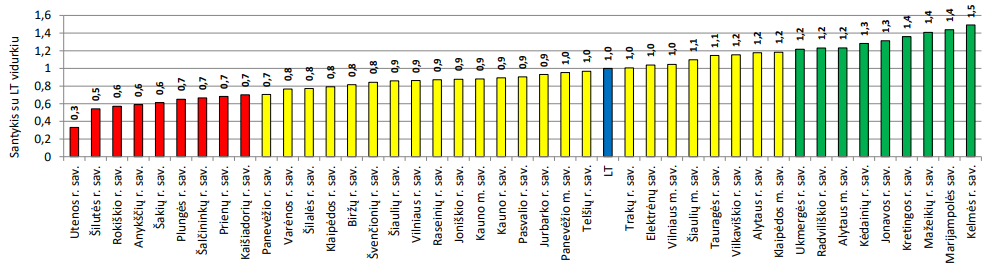 2 pav. Vaikų neturinčių ėduonies pažeistų, plombuotų ir išrautų dantų, dalis proc. Lietuvoje 2017m.Šaltinis: Higienos instituto Sveikatos informacijos centrasKasmet pieninių ir nuolatinių dantų ėduonies intensyvumo indeksas prastėja. Nors 2017 metais stebimas nežymus pagerėjimas, tačiau per paskutinius ketverius metus šis rodiklis suprastėjo nuo 3,95 iki 4,73. Tiek šalyje tiek ir apskrityje šis rodiklis prastėja. (3 pav.)3 pav. Mokinių dantų ėduonies intensyvumo indeksas Plungės r. sav., Telšių apsk., Lietuvoje 2014-2017 m.Šaltinis: Higienos institutas Sveikatos informacijos centrasMokinių dantų ligas įtakoja netinkama dantų higiena, neracionali mityba, per dažnai vartojamas daug cukraus turintis maistas. Išanalizavus vaikų pateiktas formas Nr. 027-1/a nustatyta, kad tik kas ketvirto vaiko nuolatiniai dantys nėra pažeisti ėduonies, plombuoti ar išrauti. Dažniausiai vaikų neturinčių nuolatinių ėduonies pažeistų, plombuotų ar išrautų dantų, nustatyta PUG ir pradinėse klasėse (44,6 proc. visų pasitikrinusiųjų). (4 pav.) 4 pav. Vaikų, kurie neturi dantų ėduonies pažeistų, plombuotų ar išrautų dantų, proc. Plungės r. sav. 2016-2018 m. m. Šaltinis: Plungės rajono savivaldybės visuomenės sveikatos biurasNuo 2017 metų sausio 1 dienos vaikų dantų silantavimo programa nebėra priskiriama prie prevencinių programų, tačiau ši programa ir toliau apmokama iš privalomojo sveikatos draudimo fondo lėšų. Silantai- medžiagos, kurios apsaugo nuo dantų ėduonies (karieso). Silantais dengiami tik nesugedę nuolatiniai krūminiai dantys. 2012-2017m. laikotarpiu dalyvavusių vaikų šioje programoje sumažėjo 1,7 karto. 2017m. vaikų 6-14 m. amžiaus buvo 2886, iš jų 202 dalyvavo vaikų krūminių dantų dengimo silantinėmis medžiagomis programoje, tai sudarė 7 proc. (5pav.)5 pav. Vaikų krūminių dantų dengimo silantinėmis medžiagomis programoje dalyvavę vaikai (proc.) pagal pirminius sveikatos centrus 2012-2017 metais.Šaltinis: Šiaulių TLK duomenysLyginant visų savivaldybių rodiklius su šalies, Plungės rajono savivaldybės vaikai vis dar vieni iš pasyviausiai dalyvaujančių šioje programoje. (6 pav.)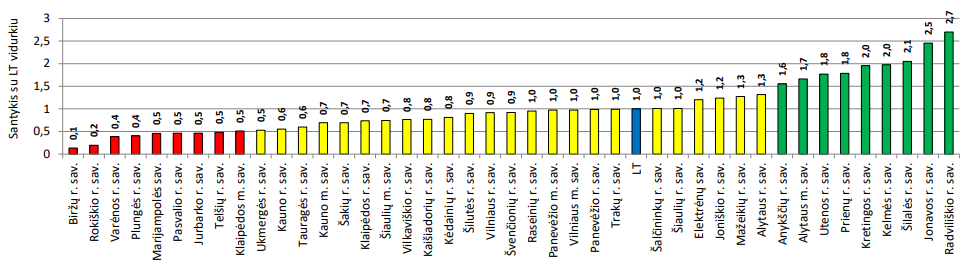 6 pav. Tikslinės populiacijos (6-14 m.) dalis, dalyvavusi vaikų krūminių dantų dengimo silantinėmis medžiagomis programoje, proc.Šaltinis: Higienos institutas Sveikatos informacijos centras 2.2 KŪDIKIŲ, IŠIMTINAI ŽINDYTŲ IKI 6 MĖN. AMŽIAUS DALISPasaulio sveiktos organizacija (PSO) yra patvirtinusi pasaulinę visuomenės sveiktos rekomendaciją, kad, siekiant užtikrinti optimalų kūdikių augimą, vystymąsi ir sveikatą, jie turėtų būti išimtinai žindomi pirmus šešis gyvenimo mėnesius. Išimtinis žindymas suprantamas toks kūdikių maitinimas, kai jiems duodamas tik motinos pienas, neprimaitinant kitais produktais ir neduodant gerti kitų skysčių, įskaitant vandenį ar sultis.Vaikų per 2017 metus sulaukusių vienerių metų amžiaus Lietuvoje buvo 26 384. Apie trečdalis (9 058 kūdikiai) iki 6 mėnesių amžiaus buvo maitinti išimtinai tik motinos pienu. Plungės raj., Šalčininkų raj., Šiaulių raj., Kretingos raj. ir Biržų raj. savivaldybėse gyvenantys kūdikiai,  maitinami motinos pienu buvo trumpiausiai, t. y. šiose savivaldybėse tik 10-17 proc. kūdikių žindomi iki 6 mėn. amžiaus. Plungės rajono savivaldybėje 2017m. gimė 353 naujagimiai. Iš jų tik 10,6 proc. (28 kūdikiai) buvo žindyti išimtinai iki 6 mėnesių amžiaus, tai yra mažiausias rodiklis iš visų savivaldybių ir 3,2 karto mažesnis nei Lietuvos vidurkis, bei 2,4 karto mažesnis nei apskrities. (7 pav.) 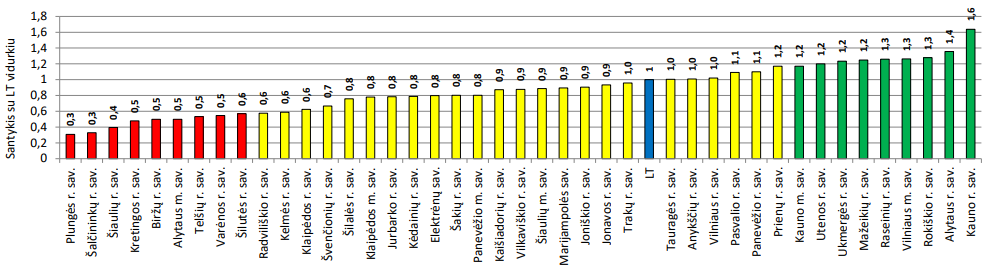 7 pav. Kūdikių išimtinai žindytų iki 6 mėn. amžiaus, dalis (proc.)Šaltinis: Higienos institutas Sveikatos informacijos centrasPasaulinė sveikatos organizacija praneša, kad motinos pienu žindyti kūdikiai, lyginant su nežindytais 2 kartus rečiau sirgo ausies uždegimu ir 5 kartus rečiau sirgo šlapimo takų infekcijomis. Motinos pienu žindytiems kūdikiams rečiau pasireiškia: įvairios alergijos, atopinis dermatitas, egzema, kvėpavimo takų infekcijos, virškinamojo trakto ligos, astma. Motinos pienas turi įtakos ir svorio augimui. 80 proc. motinos pienu žindomų ir tik 43 proc. motinos pienu nežindomų vaikų yra normalaus svorio. Suaugusieji, kurie buvo maitinti motinos pienu yra mažiau linkę į nutukimą ir diabetą, tai pat turi mažesnę riziką susirgti širdies ligomis ar turėti padidėjusį kraujo spaudimą. Motinos pienu žindyti vaikai pasižymi aukštesniu intelekto koeficientu, jie rečiau turi psichologinių, elgesio ar mokymosi problemų, vaiko raida būna sklandesnė bei tokių vaikų pieniniai dantys būna sveikesni. Žindant motinos organizme gaminasi du svarbūs hormonai- oksitocinas ir prolaktinas. Šie hormonai atpalaiduoja ir sukelia ramybės pojūtį, slopina kiaušinėlių brendimą kiaušidėse ir ovuliaciją. Krūtimi maitinanti moteris per dieną sunaudoja apie 500 kcal- tiek kalorijų galima sudeginti vieną valandą važinėjant dviračiu. Pieno gamyba reikalauja moters organizme mobilizuoti maistines ir biologiškai aktyvias medžiagas ir „sudeginti“ būtent nėštumo metu priaugtus kilogramus.Nuo 2014 metų žindomų kūdikių išimtinai iki 6 mėn. amžiaus Plungės rajono savivaldybėje sumažėjo 3 kartus. Šalyje šis rodiklis didesnis 3,2 karto, o apskrityje 2,4 karto. (8 pav.)8 pav. Kūdikių išimtinai žindytų iki 6 mėn. amžiaus, dalis proc. 2014-2017 m. Plungės r. sav., Telšių apskr., LietuvojeŠaltinis: Higienos institutas Sveikatos informacijos centras 2.3 TIKSLINĖS POPULIACIJOS DALIS DALYVAVUSI ATRANKINĖSE PREVENCINĖSE PROGRAMOSEPrivalomojo sveikatos draudimo fondo biudžeto lėšomis vykdomos prevencinės programos- tai galimybė nurodyto amžiaus asmenims, kurie jaučiasi sveiki, nemokamai pasitikrinti, ar neserga tam tikromis ligomis. Galimybė pasitikrinti sudaroma kas keleri (1-3 m.), priklausomai nuo kiekvienoje programoje nustatyto laikotarpio.Šiaulių teritorinės ligonių kasos duomenimis 2017 m. Plungės rajono savivaldybėje vykdytos šios prevencinės programos:gimdos kaklelio piktybinių navikų prevencinių priemonių programa;atrankinė mamografinės patikros dėl krūties vėžio prevencinė programa;storosios žarnos ankstyvosios diagnostikos prevencinė programa;priešinės liaukos vėžio ankstyvosios diagnostikos programa;asmenų priskirtų širdies ir kraujagyslių ligų didelės rizikos grupei.2017 metais Plungės rajono savivaldybėje nemokamas profilaktines prevencines programas teikė trys pirminės sveikatos priežiūros įstaigos.Aktyviausiai Plungės rajono savivaldybės gyventojai dalyvauja storosios žarnos vėžio ankstyvosios diagnostikos prevencinėje programoje (53,1 proc.), o pasyviausiai- atrankinės mamografinės patikros dėl krūties vėžio prevencinėje programoje (23,9 proc.). (9 pav.)9 pav. 2017 m. Plungės r. sav. gyventojų dalyvavusių prevencinėse profilaktinėse programose santykis su Lietuvos vidurkiuŠaltinis: Higienos institutas Sveikatos informacijos centras; Šiaulių TLK Krūties vėžio ankstyvosios diagnostikos programa skirta moterims nuo 50- 69 metų amžiaus imtinai, kurioms kartą per du metus gali būti atliekamas mamografinis tyrimas. Ši programa vykdoma aplinkiniuose rajonuose mamografijos įrenginius turinčiose sveikatos priežiūros įstaigose.2016-2017 m. moterų dalyvavusių šioje prevencinėje programoje mažėjo, tačiau 2018 I pusm. dalyvaujančių moterų padaugėjo. (10 pav.)10 pav. Atrankinėje mamografinės patikros dėl krūties vėžio dalyvavusios moterys pagal pirminius sveikatos centrus , proc. 2016 I pusm. - 2018 I pusm.Šaltinis: Šiaulių TLK duomenysNors kasmet moterų dalyvaujančių atrankinės mamografinės patikros dėl krūties vėžio prevencinėje programoje daugėja, bet vidurkis vis tiek išlieka mažesnis nei šalies, ir Plungės rajono savivaldybė patenka tarp mažiausiai šioje programoje dalyvaujančių savivaldybių. (11 pav.)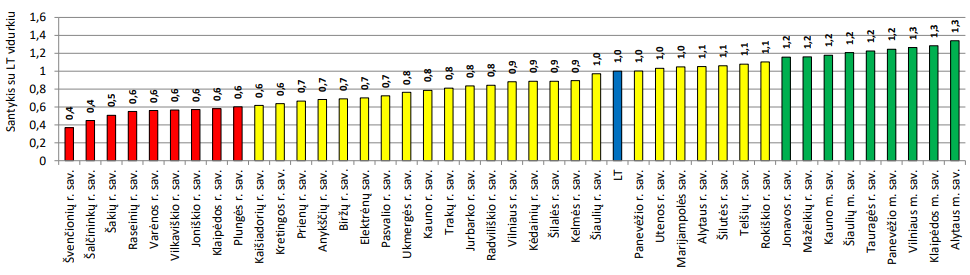 11 pav. Tikslinės populiacijos dalis (proc.), dalyvavusi atrankinės mamografinės patikros dėl krūties vėžio prevencinėje programoje, rodiklio santykis su Lietuva ir pasiskirstymas tarp savivaldybių 2017 m. Šaltinis: Higienos institutas Sveikatos informacijos centras3.STEBĖSENOS VEIKLA SAVIVALDYBĖJE3.1 PLUNGĖS RAJONO SAVIVALDYBĖS IKIMOKYKLINES UGDYMO ĮSTAIGAS LANKANČIŲ VAIKŲ PROFILAKTINIŲ SVEIKATOS PATIKRINIMŲ DUOMENŲ ANALIZĖ 2018/2019 M. M.2018-2019 m. m. ikimokyklinėse ugdymo įstaigose mokėsi 1381 vaikas. Iš jų 99,1 proc. pasitikrinę sveikatą profilaktiškai;8 iš 10 pasitikrinusių sveikatą vaikų neturi nei vieno diagnozuoto sutrikimo;Dažniausiai diagnozuojama- kraujotakos sistemos, regos, kvėpavimo sistemos, nervų sistemos sutrikimai;4 iš 10 ikimokyklines ugdymo įstaigas lankantys vaikai turi (nuolatinius ir pieninius) ėduonies pažeistus, plombuotus ar išrautus dantis. Neturinčių sąkandžio patologijų nustatyta 90,3 proc. vaikų, kurie pasitikrino sveikatą profilaktiškai. 68 proc. vaikų nustatytas normalus kūno masės indeksas, likusi dalis turi per mažą (30,6 proc.) ar per didelį (1,4 proc.) kūno masės indeksą;99,4 proc. ikimokyklines ugdymo įstaigas 2018-2019 m. m. lankančių vaikų priskirti pagrindinei kūno kultūros grupei. 3.2 PLUNGĖS RAJONO SAVIVALDYBĖS MAUDYKLŲ VANDENS KOKYBĖS 2018 METŲ ATASKAITA Plungės rajono savivaldybės visuomenės sveikatos biuras 2018 m. gegužės – rugsėjo mėn. vykdė Plungės rajono maudyklų vandens kokybės stebėseną. Siekdamas apsaugoti žmonių sveikatą ir aplinką, sumažinti maudyklų taršą ir prisidėti prie maudyklų vandens kokybės gerinimo, Plungės rajono savivaldybės visuomenės sveikatos biuras rinko ir reguliariai teikė informaciją rajono gyventojams apie maudyklų vandens kokybę.Nuo 2018 m. gegužės 1 d., vadovaujantis naujos redakcijos higienos norma HN 92:2018 „Paplūdimiai ir jų maudyklų vandens kokybė“ ir Lietuvos Respublikos sveikatos apsaugos ministro 2018 m. sausio 23 d. įsakymo Nr. V-76 „Dėl Lietuvos Respublikos sveikatos apsaugos ministro 2007 m. gruodžio 21 d. įsakymo Nr. V-1055 „Dėl Lietuvos higienos normos HN92:2007 „Paplūdimiai ir jų maudyklų vandens kokybė“ patvirtinimo“ pakeitimo nuostatomis, tiriama ir stebima ne tik maudyklų vandens, bet ir jų paplūdimių smėlio kokybė. Maudyklų vandens kokybės vertinimas atliekamas dviejų mikrobiologinių parametrų – žarninių enterekokų ir žarninių lazdelių (E. coli) – duomenų rinkiniu, kurį sudaro stebėsenos duomenys, taip pat vandenyje stebimos nuolaužos, plūduriuojančios medžiagos, dervos, stiklas, plastikas, guma ir kitos medžiagos. Atliekant parazitologinius smėlio tyrimus, siekiama nustatyti žmogui patogeninių helmintų ar jų kiaušinėlių kiekį.Iš viso per maudymosi sezoną Plungės rajono savivaldybės paplūdimiuose buvo atlikti 86 mikrobiologiniai tyrimai (84 planuoti ir 2 pakartotiniai) ir 16 parazitologinių tyrimų. Iš „Plokštinės“, „Beržynėlio“, „Ąžuolų salos“ stovyklaviečių, Platelių miesto, „Linelio“, Beržoro ežero maudymosi vietų paimta 11 vandens mėginių (9 planuoti, 2 pakartotiniai), iš Babrungo upės prie Vandentiekio g., Gandingos tvenkinio, maudymosi vietų prie kolektyvinių sodų Kaušėnų kaime, Gandingos tvenkinio prie irklavimo bazės ir Babrungo upės (prie buvusios pirties pastato S. Neries g., Plungės m.) buvo pimta po 6 vandens mėginius. Iš „Plokštinės“ ir „Linelio“ stovyklaviečių paimta 16 paplūdimio smėlio mėginių.2018 m. vandens tyrimų rezultatai 2 kartus neatitiko higienos normų reikalavimų, 2017 m. stebimų maudymosi vietų vandens kokybė net 10 kartų neatitiko reikalavimų. Nuolaužų, plūduriuojančių medžiagų, dervų likučių, stiklo, plastiko, gumos ir kitų liekanų per maudymosi sezoną nebuvo pastebėta.Remiantis naujos redakcijos higienos norma HN 92:2018 „Paplūdimiai ir jų maudyklų vandens kokybė“ ir suderintu maudymosi vietų vandens ir paplūdimių smėlio tyrimų kalendoriniu 2018 metų grafiku, Plungės rajono savivaldybės maudymosi vietose esantis paplūdimio smėlis buvo tiriamas 4 kartus, imti po 2 smėlio mėginiai iš Platelių ežero „Plokštinės“ ir „Linelio“ stovyklaviečių, kadangi tik šiose vietose yra paplūdimio smėlis. Viso maudymosi sezono metu kirminų kiaušinėliai ir lervos neaptiktos.2018 m. rugpjūčio 2 dieną Plungės rajono savivaldybės Platelių ežero „Plokštinės“ poilsiavietėje, „Linelio“, Beržoro ežero, „Beržynėlio“ maudymosi vietose buvo vykdoma akcija „Būkite atsargūs prie vandens“. Akcijos metu Plungės rajono savivaldybės visuomenės sveikatos biuro visuomenės sveikatos specialistės poilsiautojams dalijo informaciją apie vandens kokybę ir atliktus tyrimus maudymosi vietose, aiškino, kaip būti saugiems prie vandens, kaip išvengti saulės smūgio, „Plokštinės“ poilsiavietėje, poilsiaujantiems sutikus, mokė kaip suteikti pirmąją pagalbą skęstančiajam. Žmonės buvo geranoriški, išklausė naudingą informaciją, patys klausinėjo jiems rūpimomis temomis apie sveikatą. Visuomenės sveikatos specialistės taip pat džiugino mažuosius poilsiautojus spalvotais balionais.3.3 PLUNGĖS RAJONO SAVIVALDYBĖS BENDROJO LAVINIMO MOKYKLŲ MOKSLEIVIŲ KUPRINIŲ SVĖRIMO AKCIJA 2018/2019 M. M.Akcijoje dalyvavo 633 3 ir 5 klasių mokiniai;6,6 proc. akcijoje dalyvavusių vaikų nešioja daugiu negu 15 proc. kūno masės sveriančias kuprines. 2017-2018 m. m. tokių vaikų buvo mažiau (4,3 proc.);Akcijos metu nustatyta, kad dažniau sunkesnes negu 15 proc. kūno masės sveriančias kuprines nešioja 3 ir 5 klasėje besimokančios mergaitės;Iki 10 proc. kūno masės sveriančias kuprines nešioja daugiau negu pusė (t.y. 57 proc.) akcijoje dalyvavusių moksleiviu;5 klasėje besimokančių mokinių, kurių tuščia kuprinė svertų daugiau nei 1,5 kg nebuvo. Tuo tarpu 3 klasėje besimokančių mokinių, kurių tuščia kuprinė svertų daugiu nei 1,5 kg lyginant su 2017-2018 m. m. sumažėjo daugiau negu 8 kartais. Atitinkamai 2017-2018 m. m. 10,7 proc., 2018-2019 m. m.- 1,6 proc.98 proc. akcijoje dalyvavusių vaikų nešiojo kuprines su dviem diržais. Akcijos metu išsiaiškinta, jog 69 proc. vaikų, turi kuprines su atšvaitu.REKOMENDACIJOSSiekiant gerinti Plungės rajono savivaldybės gyventojų sveikatos būklę, būtina plėtoti visų amžiaus grupių asmenų sveikatinimo veiklas:         -           gerinti tarpsektorinį bendradarbiavimą;         -        kelti specialistų, dalyvaujančių sveikatinimo veikloje, kvalifikaciją sveikatos stiprinimo klausimais;         -      gerinti bendruomenės sveikatos raštingumą, vykdyti visuomenės švietimą per vietines informavimo priemones, teikiant mokslu pagrįstą informaciją apie sveikos gyvensenos principus, įgūdžių ugdymą ir ligų profilaktiką;         -       skatinti gyventojus aktyviai dalyvauti Plungės rajono savivaldybės visuomenės sveikatos biuro, švietimo ir sporto įstaigų organizuojamuose įvairiuose sveikatinimo veiklos renginiuose;         -     gerinti gyventojų informacijos sklaidos efektyvumą, atkreipti dėmesį į gyventojų, kuriems informacija skirta amžių,išsilavinimą, užimtumą, bei sveikatos būklę;         -    suteikti daugiau galimybių gyventojams stiprinti savo sveikatos raštingumą (dalyvauti seminaruose, konsultuotis su sveikatos priežiūros specialistais sveikatos stiprinimo ir gerinimo klausimais).Siekiant didinti pasitikrinusiųjų gyventojų skaičių profilaktinėse programose:didinti valstybinių profilaktinių programų įgyvendinimo mastą;ieškoti bendradarbiavimo būdų, kaip pasiekti aukštesnių valstybinių profilaktinių programų įgyvendinimo rodiklių;raginti gyventojus reguliariai lankytis pas šeimos gydytoją ir profilakatiškai tikrintis sveikatą.Siekiant gerinti mokyklinio ir ikimokyklinio amžiaus vaikų sveikatą:bendradarbiauti su ugdymo įstaigų administracijomis, siekiant didinti profilaktiškai sveikatą pasitikrinusių vaikų  skaičių;nuo 2010 m. kasmet sistemingai rinkti, saugoti, analizuoti ir vertinti mokinių profilaktinių sveikatos patikrinimų duomenis bei stebėti šių duomenų kitimo tendencijas;apibendrinti vaikų sveikatos pažymėjimų duomenis ir juos nuolat viešinti;atsižvelgiant į mokinių sveikatos patikrinimų rezultatus, numatyti priemones ir vykdyti vaikų regos, skeleto- raumenų sistemos, nervų sistemos sutrikimų, dantų ligų prevenciją;vykdyti lėtinių neinfekcinių ligų profilaktiką;siekiant mažinti mokinių su padidėjusiu ar sumažėjusiu kūno svoriu skaičių, nuolat vykdyti mokinių mitybos įpročių tyrimus, skatinti sveiką mitybą bei fizinį aktyvumą;norint išsiaiškinti vaikų sergamumo priežastis bei numatyti konkrečius mokinių sveikatos prevencijos metodus bei priemones, atlikti gilumius moksleivių sveikatos tyrimus;į moksleivių sveikatos prevencijos vykdymą įtraukti mokyklų administracijas, pedagogus, tėvus (globėjus) ir kitus suinteresuotus asmenis.Rodiklis(1)Rodiklis(1)Atvejų skaičius savivaldybėje(2)Savivaldybės reikšmė(3)Lietuvos rodiklis(4)Mažiausia rodiklio reikšmė(5)Didžiausia rodiklio reikšmė(6)Santykis savivaldybė/Lietuva(7) Strateginis tikslas – Pasiekti, kad 2025 metais šalies gyventojai būtų sveikesni ir gyventų ilgiau, pagerėtų gyventojų sveikata ir sumažėtų sveikatos netolygumai Strateginis tikslas – Pasiekti, kad 2025 metais šalies gyventojai būtų sveikesni ir gyventų ilgiau, pagerėtų gyventojų sveikata ir sumažėtų sveikatos netolygumai Strateginis tikslas – Pasiekti, kad 2025 metais šalies gyventojai būtų sveikesni ir gyventų ilgiau, pagerėtų gyventojų sveikata ir sumažėtų sveikatos netolygumai Strateginis tikslas – Pasiekti, kad 2025 metais šalies gyventojai būtų sveikesni ir gyventų ilgiau, pagerėtų gyventojų sveikata ir sumažėtų sveikatos netolygumai Strateginis tikslas – Pasiekti, kad 2025 metais šalies gyventojai būtų sveikesni ir gyventų ilgiau, pagerėtų gyventojų sveikata ir sumažėtų sveikatos netolygumai Strateginis tikslas – Pasiekti, kad 2025 metais šalies gyventojai būtų sveikesni ir gyventų ilgiau, pagerėtų gyventojų sveikata ir sumažėtų sveikatos netolygumai Strateginis tikslas – Pasiekti, kad 2025 metais šalies gyventojai būtų sveikesni ir gyventų ilgiau, pagerėtų gyventojų sveikata ir sumažėtų sveikatos netolygumai Strateginis tikslas – Pasiekti, kad 2025 metais šalies gyventojai būtų sveikesni ir gyventų ilgiau, pagerėtų gyventojų sveikata ir sumažėtų sveikatos netolygumaiVidutinė tikėtina gyvenimo trukmėVidutinė tikėtina gyvenimo trukmė76,175,770,777,81,00Išvengiamas mirtingumasIšvengiamas mirtingumas28,131,323,139,30,9Tikslas 1. Sukurti saugesnę socialinę aplinką, mažinti sveikatos netolygumus ir socialinę atskirtįTikslas 1. Sukurti saugesnę socialinę aplinką, mažinti sveikatos netolygumus ir socialinę atskirtįTikslas 1. Sukurti saugesnę socialinę aplinką, mažinti sveikatos netolygumus ir socialinę atskirtįTikslas 1. Sukurti saugesnę socialinę aplinką, mažinti sveikatos netolygumus ir socialinę atskirtįTikslas 1. Sukurti saugesnę socialinę aplinką, mažinti sveikatos netolygumus ir socialinę atskirtįTikslas 1. Sukurti saugesnę socialinę aplinką, mažinti sveikatos netolygumus ir socialinę atskirtįTikslas 1. Sukurti saugesnę socialinę aplinką, mažinti sveikatos netolygumus ir socialinę atskirtį1.1. Sumažinti skurdo lygį ir nedarbą1.1. Sumažinti skurdo lygį ir nedarbą1.1. Sumažinti skurdo lygį ir nedarbą1.1. Sumažinti skurdo lygį ir nedarbą1.1. Sumažinti skurdo lygį ir nedarbą1.1. Sumažinti skurdo lygį ir nedarbą1.1. Sumažinti skurdo lygį ir nedarbą Mirtingumas dėl savižudybių  (X60-X84) 100 000 gyv. Mirtingumas dėl savižudybių  (X60-X84) 100 000 gyv.617,526,510,764,00,7 Standartizuotas mirtingumas dėl savižudybių  (X60-X84) 100 000 gyv. Standartizuotas mirtingumas dėl savižudybių  (X60-X84) 100 000 gyv.616,025,910,764,00,7 Mokyklinio amžiaus vaikų, nesimokančių  mokyklose  1 000 gyv. Mokyklinio amžiaus vaikų, nesimokančių  mokyklose  1 000 gyv.27890,776,344,7150,61,2 Socialinės rizikos šeimų skaičius 1 000 gyv. Socialinės rizikos šeimų skaičius 1 000 gyv.1735,13,51,38,21,5 Ilgalaikio nedarbo lygis  Ilgalaikio nedarbo lygis 1,52,10,35,30,7Gyventojų skaičiaus pokytis  1 000 gyv.Gyventojų skaičiaus pokytis  1 000 gyv.-20,3-13,8-29,8-1,81,51.2. Sumažinti socialinę ekonominę gyventojų diferenciaciją šalies ir bendruomenių lygmeniu1.2. Sumažinti socialinę ekonominę gyventojų diferenciaciją šalies ir bendruomenių lygmeniu1.2. Sumažinti socialinę ekonominę gyventojų diferenciaciją šalies ir bendruomenių lygmeniu1.2. Sumažinti socialinę ekonominę gyventojų diferenciaciją šalies ir bendruomenių lygmeniu1.2. Sumažinti socialinę ekonominę gyventojų diferenciaciją šalies ir bendruomenių lygmeniu1.2. Sumažinti socialinę ekonominę gyventojų diferenciaciją šalies ir bendruomenių lygmeniu1.2. Sumažinti socialinę ekonominę gyventojų diferenciaciją šalies ir bendruomenių lygmeniu1.2. Sumažinti socialinę ekonominę gyventojų diferenciaciją šalies ir bendruomenių lygmeniu Mirtingumas dėl išorinių priežasčių rodiklis (V01-Y98) 100 000 gyv. Mirtingumas dėl išorinių priežasčių rodiklis (V01-Y98) 100 000 gyv.2980,797,853,7166,00,9Standarizuotas  mirtingumas dėl išorinių priežasčių rodiklis (V01-Y98) 100 000 gyventojųStandarizuotas  mirtingumas dėl išorinių priežasčių rodiklis (V01-Y98) 100 000 gyventojų2980,797,853,7166,00,9Mokinių,  gaunančių nemokamą maitinimą mokyklose, skaičius  1 000 gyv.Mokinių,  gaunančių nemokamą maitinimą mokyklose, skaičius  1 000 gyv.686157,0159,169,0360,91,0Socialinės pašalpos gavėjų skaičius 1 000 gyv.Socialinės pašalpos gavėjų skaičius 1 000 gyv.70620,626,47,698,80,8Sergamumas tuberkulioze (A15-A19) 100 000 gyv.Sergamumas tuberkulioze (A15-A19) 100 000 gyv.1949,739,514,986,01,3 Tikslas 2. Sukurti sveikatai palankią fizinę darbo ir gyvenamąją aplinką2.1. Kurti saugias darbo ir sveikas buities sąlygas, didinti prekių ir paslaugų vartotojų saugumą Tikslas 2. Sukurti sveikatai palankią fizinę darbo ir gyvenamąją aplinką2.1. Kurti saugias darbo ir sveikas buities sąlygas, didinti prekių ir paslaugų vartotojų saugumą Tikslas 2. Sukurti sveikatai palankią fizinę darbo ir gyvenamąją aplinką2.1. Kurti saugias darbo ir sveikas buities sąlygas, didinti prekių ir paslaugų vartotojų saugumą Tikslas 2. Sukurti sveikatai palankią fizinę darbo ir gyvenamąją aplinką2.1. Kurti saugias darbo ir sveikas buities sąlygas, didinti prekių ir paslaugų vartotojų saugumą Tikslas 2. Sukurti sveikatai palankią fizinę darbo ir gyvenamąją aplinką2.1. Kurti saugias darbo ir sveikas buities sąlygas, didinti prekių ir paslaugų vartotojų saugumą Tikslas 2. Sukurti sveikatai palankią fizinę darbo ir gyvenamąją aplinką2.1. Kurti saugias darbo ir sveikas buities sąlygas, didinti prekių ir paslaugų vartotojų saugumą Tikslas 2. Sukurti sveikatai palankią fizinę darbo ir gyvenamąją aplinką2.1. Kurti saugias darbo ir sveikas buities sąlygas, didinti prekių ir paslaugų vartotojų saugumą Tikslas 2. Sukurti sveikatai palankią fizinę darbo ir gyvenamąją aplinką2.1. Kurti saugias darbo ir sveikas buities sąlygas, didinti prekių ir paslaugų vartotojų saugumą Asmenų, žuvusių ir sunkiai sužalotų dėl nelaimingų atsitikimų darbe, skaičius 10 000 darbingo amžiaus gyv. Asmenų, žuvusių ir sunkiai sužalotų dėl nelaimingų atsitikimų darbe, skaičius 10 000 darbingo amžiaus gyv.52,41,10,02,42,2 Susižalojimo dėl nukritimo atvejų skaičius (W00-W19) 65+ m. amžiaus grupėje 10 000 gyv. Susižalojimo dėl nukritimo atvejų skaičius (W00-W19) 65+ m. amžiaus grupėje 10 000 gyv.113169,6145,170,7190,01,2 Darbingo amžiaus asmenų, pirmą kartą pripažintų neįgaliais, skaičius 10 000 gyv. Darbingo amžiaus asmenų, pirmą kartą pripažintų neįgaliais, skaičius 10 000 gyv.14571,368,342,5120,11,0 Sergamumas  žarnyno  infekcinėmis  ligomis (A00-A08) 10 000 gyv. Sergamumas  žarnyno  infekcinėmis  ligomis (A00-A08) 10 000 gyv.26646,270,716,6108,70,72.2. Kurti palankias sąlygas saugiai leisti laisvalaikį2.2. Kurti palankias sąlygas saugiai leisti laisvalaikį2.2. Kurti palankias sąlygas saugiai leisti laisvalaikį2.2. Kurti palankias sąlygas saugiai leisti laisvalaikį2.2. Kurti palankias sąlygas saugiai leisti laisvalaikį2.2. Kurti palankias sąlygas saugiai leisti laisvalaikį2.2. Kurti palankias sąlygas saugiai leisti laisvalaikį2.2. Kurti palankias sąlygas saugiai leisti laisvalaikį Mirtingumas dėl atsitiktinio paskendimo rodiklis (W65-W74) 100 000 gyv. Mirtingumas dėl atsitiktinio paskendimo rodiklis (W65-W74) 100 000 gyv.37,85,00,025,51,7 Standartizuotas mirtingumas dėl atsitiktinio paskendimo rodiklis (W65-W74) 100 000 gyv. Standartizuotas mirtingumas dėl atsitiktinio paskendimo rodiklis (W65-W74) 100 000 gyv.37,849,0,025,51,7Mirtingumas dėl nukritimo rodiklis (W00-W19) 100 000 gyv.Mirtingumas dėl nukritimo rodiklis (W00-W19) 100 000 gyv.720,515,00,032,91,4Standartizuotas mirtingumas dėl nukritimo rodiklis (W00-W19) 100 000 gyv.Standartizuotas mirtingumas dėl nukritimo rodiklis (W00-W19) 100 000 gyv.720,314,70,032,91,4 Mirtingumas dėl transporto įvykių rodiklis (V00-V99) 100 000 gyv. Mirtingumas dėl transporto įvykių rodiklis (V00-V99) 100 000 gyv.55,88,80,034,50,7 Stantartizuotas  mirtingumas dėl transporto įvykių rodiklis (V00-V99) 100 000 gyv. Stantartizuotas  mirtingumas dėl transporto įvykių rodiklis (V00-V99) 100 000 gyv.46,28,70,034,50,7 Pėsčiųjų mirtingumas dėl transporto įvykių 100 000 gyv. Pėsčiųjų mirtingumas dėl transporto įvykių 100 000 gyv.12,93,20,012,10,9Transporto įvykiuose patirtų traumų (V00-V99) skaičius 100 000 gyv.Transporto įvykiuose patirtų traumų (V00-V99) skaičius 100 000 gyv.2676,061,822,9133,01,2 Į atmosferą iš stacionarių taršos šaltinių išmestų teršalų kiekis tenkantis  1 kvadratiniam kilometrui Į atmosferą iš stacionarių taršos šaltinių išmestų teršalų kiekis tenkantis  1 kvadratiniam kilometrui675107956408880,6Viešai tiekiamo geriamojo  vandens  prieinamumas vartotojams, proc.Viešai tiekiamo geriamojo  vandens  prieinamumas vartotojams, proc.2682977,2nėranėranėranėra Nuotekų tvarkymo paslaugų prieinamumas vartotojams, proc. Nuotekų tvarkymo paslaugų prieinamumas vartotojams, proc.2397869,0nėranėranėranėra Tikslas 3. Formuoti sveiką gyvenseną ir jos kultūrą3.1. Sumažinti alkoholinių gėrimų, tabako vartojimą, neteisėtą narkotinių ir psichotropinių medžiagų vartojimą ir prieinamumą  Tikslas 3. Formuoti sveiką gyvenseną ir jos kultūrą3.1. Sumažinti alkoholinių gėrimų, tabako vartojimą, neteisėtą narkotinių ir psichotropinių medžiagų vartojimą ir prieinamumą  Tikslas 3. Formuoti sveiką gyvenseną ir jos kultūrą3.1. Sumažinti alkoholinių gėrimų, tabako vartojimą, neteisėtą narkotinių ir psichotropinių medžiagų vartojimą ir prieinamumą  Tikslas 3. Formuoti sveiką gyvenseną ir jos kultūrą3.1. Sumažinti alkoholinių gėrimų, tabako vartojimą, neteisėtą narkotinių ir psichotropinių medžiagų vartojimą ir prieinamumą  Tikslas 3. Formuoti sveiką gyvenseną ir jos kultūrą3.1. Sumažinti alkoholinių gėrimų, tabako vartojimą, neteisėtą narkotinių ir psichotropinių medžiagų vartojimą ir prieinamumą  Tikslas 3. Formuoti sveiką gyvenseną ir jos kultūrą3.1. Sumažinti alkoholinių gėrimų, tabako vartojimą, neteisėtą narkotinių ir psichotropinių medžiagų vartojimą ir prieinamumą  Tikslas 3. Formuoti sveiką gyvenseną ir jos kultūrą3.1. Sumažinti alkoholinių gėrimų, tabako vartojimą, neteisėtą narkotinių ir psichotropinių medžiagų vartojimą ir prieinamumą  Tikslas 3. Formuoti sveiką gyvenseną ir jos kultūrą3.1. Sumažinti alkoholinių gėrimų, tabako vartojimą, neteisėtą narkotinių ir psichotropinių medžiagų vartojimą ir prieinamumą  Mirtingumas  dėl  priežasčių, susijusių  su narkotikų vartojimu, rodiklis  100 000 gyv. Mirtingumas  dėl  priežasčių, susijusių  su narkotikų vartojimu, rodiklis  100 000 gyv.00,04,00,013,20,0 Standartizuotas mirtingumas dėl  narkotikų vartojimu, rodiklis  100 000 gyv. Standartizuotas mirtingumas dėl  narkotikų vartojimu, rodiklis  100 000 gyv.00,04,00,013,20,0 Mirtingumas dėl priežasčių, susijusių su alkoholio vartojimu, rodiklis 100 000 gyv. Mirtingumas dėl priežasčių, susijusių su alkoholio vartojimu, rodiklis 100 000 gyv.617,520,53,357,80,9 Standartizuotas  mirtingumas  dėl alkoholio vartojimu, rodiklis  100 000 gyv. Standartizuotas  mirtingumas  dėl alkoholio vartojimu, rodiklis  100 000 gyv.620,220,23,352,50,9 Nusikalstamos veikos, susijusios su disponavimu narkotinėmis  medžiagomis  ir jų kontrabanda (nusikaltimai) Nusikalstamos veikos, susijusios su disponavimu narkotinėmis  medžiagomis  ir jų kontrabanda (nusikaltimai)926,353,60,0281,50,5 Gyventojų skaičius, tenkantis vienai licencijai verstis mažmenine prekyba tabako gaminiais Gyventojų skaičius, tenkantis vienai licencijai verstis mažmenine prekyba tabako gaminiais221220,8186,9113,2376,91,2 Gyventojų skaičius, tenkantis vienai licencijai verstis mažmenine prekyba alkoholiniais gėrimais Gyventojų skaičius, tenkantis vienai licencijai verstis mažmenine prekyba alkoholiniais gėrimais222222,2164,7109,4325,31,33.2. Skatinti sveikos mitybos įpročius3.2. Skatinti sveikos mitybos įpročius3.2. Skatinti sveikos mitybos įpročius3.2. Skatinti sveikos mitybos įpročius3.2. Skatinti sveikos mitybos įpročius3.2. Skatinti sveikos mitybos įpročius3.2. Skatinti sveikos mitybos įpročius3.2. Skatinti sveikos mitybos įpročius Kūdikių, išimtinai žindytų iki 6 mėn. amžiaus, dalis Kūdikių, išimtinai žindytų iki 6 mėn. amžiaus, dalis2810,634,310,656,20,3 Tikslas 4. Užtikrinti kokybiškesnę  ir efektyvesnę sveikatos priežiūrą, orientuotą į gyventojų poreikius4.1. Užtikrinti sveikatos sistemos tvarumą ir kokybę, plėtojant sveikatos technologijas, kurių efektyvumas pagrįstas mokslo įrodymais Tikslas 4. Užtikrinti kokybiškesnę  ir efektyvesnę sveikatos priežiūrą, orientuotą į gyventojų poreikius4.1. Užtikrinti sveikatos sistemos tvarumą ir kokybę, plėtojant sveikatos technologijas, kurių efektyvumas pagrįstas mokslo įrodymais Tikslas 4. Užtikrinti kokybiškesnę  ir efektyvesnę sveikatos priežiūrą, orientuotą į gyventojų poreikius4.1. Užtikrinti sveikatos sistemos tvarumą ir kokybę, plėtojant sveikatos technologijas, kurių efektyvumas pagrįstas mokslo įrodymais Tikslas 4. Užtikrinti kokybiškesnę  ir efektyvesnę sveikatos priežiūrą, orientuotą į gyventojų poreikius4.1. Užtikrinti sveikatos sistemos tvarumą ir kokybę, plėtojant sveikatos technologijas, kurių efektyvumas pagrįstas mokslo įrodymais Tikslas 4. Užtikrinti kokybiškesnę  ir efektyvesnę sveikatos priežiūrą, orientuotą į gyventojų poreikius4.1. Užtikrinti sveikatos sistemos tvarumą ir kokybę, plėtojant sveikatos technologijas, kurių efektyvumas pagrįstas mokslo įrodymais Tikslas 4. Užtikrinti kokybiškesnę  ir efektyvesnę sveikatos priežiūrą, orientuotą į gyventojų poreikius4.1. Užtikrinti sveikatos sistemos tvarumą ir kokybę, plėtojant sveikatos technologijas, kurių efektyvumas pagrįstas mokslo įrodymais Tikslas 4. Užtikrinti kokybiškesnę  ir efektyvesnę sveikatos priežiūrą, orientuotą į gyventojų poreikius4.1. Užtikrinti sveikatos sistemos tvarumą ir kokybę, plėtojant sveikatos technologijas, kurių efektyvumas pagrįstas mokslo įrodymais Tikslas 4. Užtikrinti kokybiškesnę  ir efektyvesnę sveikatos priežiūrą, orientuotą į gyventojų poreikius4.1. Užtikrinti sveikatos sistemos tvarumą ir kokybę, plėtojant sveikatos technologijas, kurių efektyvumas pagrįstas mokslo įrodymais Išvengiamų  hospitalizacijų  skaičius 1 000 gyv. Išvengiamų  hospitalizacijų  skaičius 1 000 gyv.138540,533,120,956,71,2Išvengiamų  hospitalizacijų  dėl  diabeto ir jo komplikacijų skaičius 1 000 gyv.Išvengiamų  hospitalizacijų  dėl  diabeto ir jo komplikacijų skaičius 1 000 gyv.1515,46,54,29,50,84.2. Plėtoti sveikatos infrastruktūrą ir gerinti sveikatos priežiūros paslaugų kokybę, saugą, prieinamumą ir į pacientą orientuotą sveikatos priežiūrą4.2. Plėtoti sveikatos infrastruktūrą ir gerinti sveikatos priežiūros paslaugų kokybę, saugą, prieinamumą ir į pacientą orientuotą sveikatos priežiūrą4.2. Plėtoti sveikatos infrastruktūrą ir gerinti sveikatos priežiūros paslaugų kokybę, saugą, prieinamumą ir į pacientą orientuotą sveikatos priežiūrą4.2. Plėtoti sveikatos infrastruktūrą ir gerinti sveikatos priežiūros paslaugų kokybę, saugą, prieinamumą ir į pacientą orientuotą sveikatos priežiūrą4.2. Plėtoti sveikatos infrastruktūrą ir gerinti sveikatos priežiūros paslaugų kokybę, saugą, prieinamumą ir į pacientą orientuotą sveikatos priežiūrą4.2. Plėtoti sveikatos infrastruktūrą ir gerinti sveikatos priežiūros paslaugų kokybę, saugą, prieinamumą ir į pacientą orientuotą sveikatos priežiūrą4.2. Plėtoti sveikatos infrastruktūrą ir gerinti sveikatos priežiūros paslaugų kokybę, saugą, prieinamumą ir į pacientą orientuotą sveikatos priežiūrą4.2. Plėtoti sveikatos infrastruktūrą ir gerinti sveikatos priežiūros paslaugų kokybę, saugą, prieinamumą ir į pacientą orientuotą sveikatos priežiūrąSlaugytojų, tenkančių vienam gydytojui, skaičiusSlaugytojų, tenkančių vienam gydytojui, skaičius2313,32,01,43,91,6 Šeimos medicinos paslaugas teikiančių gydytojų skaičius 10 000 gyv. Šeimos medicinos paslaugas teikiančių gydytojų skaičius 10 000 gyv.2477,72,313,30,9 Apsilankymų pas gydytojus skaičius, tenkantis vienam gyventojui Apsilankymų pas gydytojus skaičius, tenkantis vienam gyventojui99,39,16,811,61,0Sergamumas  vaistams  atsparia tuberkulioze  100 000 gyv.Sergamumas  vaistams  atsparia tuberkulioze  100 000 gyv.0,00,03,90,014,80,0Sergamumas ŽIV (B20-B24) ir  lytiškai plintančiomis ligomis (A50-A64)  10 000 gyv.Sergamumas ŽIV (B20-B24) ir  lytiškai plintančiomis ligomis (A50-A64)  10 000 gyv.10,33,10,08,00,14.3. Pagerinti motinos ir vaiko sveikatą4.3. Pagerinti motinos ir vaiko sveikatą4.3. Pagerinti motinos ir vaiko sveikatą4.3. Pagerinti motinos ir vaiko sveikatą4.3. Pagerinti motinos ir vaiko sveikatą4.3. Pagerinti motinos ir vaiko sveikatą4.3. Pagerinti motinos ir vaiko sveikatą4.3. Pagerinti motinos ir vaiko sveikatą Kūdikių  (vaikų  iki 1 m. amžiaus) mirtingumas  1 000 gyvų gimusių kūdikių Kūdikių  (vaikų  iki 1 m. amžiaus) mirtingumas  1 000 gyvų gimusių kūdikių2,83,00,09,91,02 metų amžiaus vaikų MMR1 (tymų, epideminio parotito, raudonukės vakcina 1 dozė) skiepijimo apimtys proc.2 metų amžiaus vaikų MMR1 (tymų, epideminio parotito, raudonukės vakcina 1 dozė) skiepijimo apimtys proc.90,693,586,699,41,01 metų amžiaus vaikų DTP3 (difterijos, stabligės, kokliušo vakcina 3 dozės) skiepijimo apimtys proc.1 metų amžiaus vaikų DTP3 (difterijos, stabligės, kokliušo vakcina 3 dozės) skiepijimo apimtys proc.96,393,787,099,31,0Tikslinės populiacijos dalis (proc.), dalyvavusi  vaikų krūminių  dantų  dengimo  silantinėmis  medžiagomis programojeTikslinės populiacijos dalis (proc.), dalyvavusi  vaikų krūminių  dantų  dengimo  silantinėmis  medžiagomis programoje2026,716,42,244,40,4Vaikų,  neturinčių ėduonies pažeistų, plombuotų ir išrautų dantų dalis proc.Vaikų,  neturinčių ėduonies pažeistų, plombuotų ir išrautų dantų dalis proc.46611,718,06,026,90,7Paauglių (15–17 m.) gimdymų skaičius 100 000 gyventojųPaauglių (15–17 m.) gimdymų skaičius 100 000 gyventojų11,85,40,018,80,34.4. Stiprinti lėtinių neinfekcinių ligų prevenciją ir kontrolę4.4. Stiprinti lėtinių neinfekcinių ligų prevenciją ir kontrolę4.4. Stiprinti lėtinių neinfekcinių ligų prevenciją ir kontrolę4.4. Stiprinti lėtinių neinfekcinių ligų prevenciją ir kontrolę4.4. Stiprinti lėtinių neinfekcinių ligų prevenciją ir kontrolę4.4. Stiprinti lėtinių neinfekcinių ligų prevenciją ir kontrolę4.4. Stiprinti lėtinių neinfekcinių ligų prevenciją ir kontrolę4.4. Stiprinti lėtinių neinfekcinių ligų prevenciją ir kontrolę Mirtingumas nuo kraujotakos sistemos ligų rodiklis (I00-I99),  100 000 gyv. Mirtingumas nuo kraujotakos sistemos ligų rodiklis (I00-I99),  100 000 gyv.363911,7795,9525,31465,21,1 Standartizuotas mirtingumo nuo kraujotakos sistemos ligų rodiklis  (I00-I99), 100 000 gyv. Standartizuotas mirtingumo nuo kraujotakos sistemos ligų rodiklis  (I00-I99), 100 000 gyv.312915,0773,3626,71063,61,1 Mirtingumas nuo piktybinių navikų rodiklis  (C00-C97) 100 000 gyv. Mirtingumas nuo piktybinių navikų rodiklis  (C00-C97) 100 000 gyv.83242,5282,7201,6351,80,9 Standartizuotas mirtingumo nuo piktybinių navikų (C00-C97), rodiklis 100 000 gyventojų Standartizuotas mirtingumo nuo piktybinių navikų (C00-C97), rodiklis 100 000 gyventojų83238,9274,7201,6351,80,9 Mirtingumas nuo cerebrovaskulinių ligų (I60-I69) 100 000 gyv. Mirtingumas nuo cerebrovaskulinių ligų (I60-I69) 100 000 gyv.47137,3189,8107,7447,40,7 Standartizuotas mirtingumas nuo cerebrovaskulinių ligų (I60-I69) 100 000 gyv. Standartizuotas mirtingumas nuo cerebrovaskulinių ligų (I60-I69) 100 000 gyv.47135,3183,9107,7447,40,7 Sergamumas II tipo cukriniu diabetu (E11) 100 000 gyv. Sergamumas II tipo cukriniu diabetu (E11) 100 000 gyv.9628,162,328,1103,000,5 Tikslinės populiacijos dalis (proc.), dalyvavusi atrankinės mamografinės patikros dėl krūties vėžio finansavimo programoje Tikslinės populiacijos dalis (proc.), dalyvavusi atrankinės mamografinės patikros dėl krūties vėžio finansavimo programoje147829,348,617,965,10,6 Tikslinės populiacijos dalis (proc.), dalyvavusi gimdos kaklelio piktybinių navikų prevencinių priemonių, apmokamų iš Privalomojo sveikatos draudimo biudžeto lėšų, finansavimo programoje Tikslinės populiacijos dalis (proc.), dalyvavusi gimdos kaklelio piktybinių navikų prevencinių priemonių, apmokamų iš Privalomojo sveikatos draudimo biudžeto lėšų, finansavimo programoje379246,352,835,769,30,9 Tikslinės populiacijos dalis (proc.), dalyvavusi storosios žarnos vėžio ankstyvosios diagnostikos finansavimo programoje Tikslinės populiacijos dalis (proc.), dalyvavusi storosios žarnos vėžio ankstyvosios diagnostikos finansavimo programoje529849,152,521,966,10,9 Tikslinės populiacijos dalis (proc.), dalyvavusi asmenų, priskirtinų širdies ir kraujagyslių ligų didelės rizikos grupei, atrankos ir prevencijos priemonių finansavimo programoje Tikslinės populiacijos dalis (proc.), dalyvavusi asmenų, priskirtinų širdies ir kraujagyslių ligų didelės rizikos grupei, atrankos ir prevencijos priemonių finansavimo programoje332040,540,821,757,61,0 .  .  .  .  .  .  .  . 